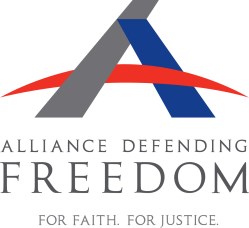 SUGGESTED LANGUAGE FOR CHURCH BYLAWS Statement of Biblical Authority The statement of faith does not exhaust the extent of our faith. The Bible itself, as the inspired and infallible Word of God that speaks with final authority concerning truth, morality, and the proper conduct of mankind, is the sole and final source of all that we believe.  For purposes of church doctrine, practice, policy, and discipline, our [governing board][pastor][elders][Doctrinal Committee] is the church’s final interpretive authority on the Bible’s meaning and application. Membership The membership of this Church shall be composed of individuals who are believers in the Lord Jesus Christ and affirm the tenets of the ______________________ Church Constitution, and who offer evidence, by their confession and their conduct, that they are living in accord with their affirmations and this Constitution and Bylaws, and are actively pursuing and continuing in a vital fellowship with the Lord, Jesus Christ. The membership of the Church shall have final authority in all matters of church governance, as set forth and described in the Bylaws. Statement on Marriage and Sexuality We believe that term “marriage” has only one meaning and that is marriage sanctioned by God which joins one man and one woman in a single, exclusive union, as delineated in Scripture. We believe that God intends sexual intimacy to only occur between a man and a woman who are married to each other. We believe that God has commanded that no intimate sexual activity be engaged in outside of a marriage between a man and a woman. We believe that any form of sexual immorality, such as adultery, fornication, homosexuality, bisexual conduct, bestiality, incest, pornography or any attempt to change one’s sex, or disagreement with one’s biological sex, is sinful and offensive to God. We believe that in order to preserve the function and integrity of the church as the local Body of Christ, and to provide a biblical role model to the church members and the community, it is imperative that all persons employed by the church in any capacity, or who serve as volunteers, should abide by and agree to this Statement on Marriage and Sexuality and conduct themselves accordingly. We believe that God offers redemption and restoration to all who confess and forsake their sin, seeking His mercy and forgiveness through Jesus Christ. We believe that every person must be afforded compassion, love, kindness, respect, and dignity. Hateful and harassing behavior or attitudes directed toward any individual are to be repudiated and are not in accord with scripture nor the doctrines of the church. 1 Alliance Defending Freedom 7-13-12 